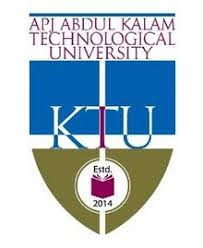 Scheme of Valuation/Answer Key(Scheme of evaluation (marks in brackets) and answers of problems/key)Scheme of Valuation/Answer Key(Scheme of evaluation (marks in brackets) and answers of problems/key)Scheme of Valuation/Answer Key(Scheme of evaluation (marks in brackets) and answers of problems/key)Scheme of Valuation/Answer Key(Scheme of evaluation (marks in brackets) and answers of problems/key)Scheme of Valuation/Answer Key(Scheme of evaluation (marks in brackets) and answers of problems/key)Scheme of Valuation/Answer Key(Scheme of evaluation (marks in brackets) and answers of problems/key)APJ ABDUL KALAM TECHNOLOGICAL UNIVERSITYFOURTH SEMESTER B.TECH DEGREE EXAMINATION, APRIL 2019APJ ABDUL KALAM TECHNOLOGICAL UNIVERSITYFOURTH SEMESTER B.TECH DEGREE EXAMINATION, APRIL 2019APJ ABDUL KALAM TECHNOLOGICAL UNIVERSITYFOURTH SEMESTER B.TECH DEGREE EXAMINATION, APRIL 2019APJ ABDUL KALAM TECHNOLOGICAL UNIVERSITYFOURTH SEMESTER B.TECH DEGREE EXAMINATION, APRIL 2019APJ ABDUL KALAM TECHNOLOGICAL UNIVERSITYFOURTH SEMESTER B.TECH DEGREE EXAMINATION, APRIL 2019APJ ABDUL KALAM TECHNOLOGICAL UNIVERSITYFOURTH SEMESTER B.TECH DEGREE EXAMINATION, APRIL 2019Course Code: EC204Course Code: EC204Course Code: EC204Course Code: EC204Course Code: EC204Course Code: EC204Course Name: ANALOG INTEGRATED CIRCUITS (AE, EC)Course Name: ANALOG INTEGRATED CIRCUITS (AE, EC)Course Name: ANALOG INTEGRATED CIRCUITS (AE, EC)Course Name: ANALOG INTEGRATED CIRCUITS (AE, EC)Course Name: ANALOG INTEGRATED CIRCUITS (AE, EC)Course Name: ANALOG INTEGRATED CIRCUITS (AE, EC)Max. Marks: 100Max. Marks: 100Max. Marks: 100Duration: 3 HoursDuration: 3 HoursPART A PART A PART A PART A PART A PART A Answer any two full questions, each carries 15 marks.Answer any two full questions, each carries 15 marks.Answer any two full questions, each carries 15 marks.Marks1a)2.5 marks for each derivation x 42.5 marks for each derivation x 42.5 marks for each derivation x 4(10) b)2 marks for definition + 1 mark for causes + 2 marks for derivation2 marks for definition + 1 mark for causes + 2 marks for derivation2 marks for definition + 1 mark for causes + 2 marks for derivation(5)2a); Assume a value for Rf. Then find R1, R2 and R36 marks for calculation and 1 mark for diagram.; Assume a value for Rf. Then find R1, R2 and R36 marks for calculation and 1 mark for diagram.; Assume a value for Rf. Then find R1, R2 and R36 marks for calculation and 1 mark for diagram.(7)b)8 marks for derivation of output voltage.8 marks for derivation of output voltage.8 marks for derivation of output voltage.(8)3a)4 marks for equivalent circuit and 4 marks for voltage transfer characteristics (2 marks for voltage transfer curve and 2 marks for explanation.)4 marks for equivalent circuit and 4 marks for voltage transfer characteristics (2 marks for voltage transfer curve and 2 marks for explanation.)4 marks for equivalent circuit and 4 marks for voltage transfer characteristics (2 marks for voltage transfer curve and 2 marks for explanation.)(8)b)3.5 marks+3.5 marks3.5 marks+3.5 marks3.5 marks+3.5 marks(7)PART B PART B PART B PART B PART B PART B Answer any two full questions, each carries 15 marks.Answer any two full questions, each carries 15 marks.Answer any two full questions, each carries 15 marks.Answer any two full questions, each carries 15 marks.Answer any two full questions, each carries 15 marks.Answer any two full questions, each carries 15 marks.4a)2 marks for main circuit diagram + 2 mark for waveforms+ 5 marks for working explanation2 marks for main circuit diagram + 2 mark for waveforms+ 5 marks for working explanation2 marks for main circuit diagram + 2 mark for waveforms+ 5 marks for working explanation(9 )b)4 marks for derivation+2 marks for explanation4 marks for derivation+2 marks for explanation4 marks for derivation+2 marks for explanation( 6)5a)2 marks for circuit diagram+2 marks for waveforms+1 mark for equation+3 mark for explanation+2 mark for hysteresis.2 marks for circuit diagram+2 marks for waveforms+1 mark for equation+3 mark for explanation+2 mark for hysteresis.2 marks for circuit diagram+2 marks for waveforms+1 mark for equation+3 mark for explanation+2 mark for hysteresis.(10)b)2 marks for circuit diagram+3 marks for explanation2 marks for circuit diagram+3 marks for explanation2 marks for circuit diagram+3 marks for explanation(5)6a)2 marks for circuit diagram+ 6 marks for design 2 marks for circuit diagram+ 6 marks for design 2 marks for circuit diagram+ 6 marks for design (8)b)2 marks for circuit diagram+5 marks for  design2 marks for circuit diagram+5 marks for  design2 marks for circuit diagram+5 marks for  design(7)PART C PART C PART C PART C PART C PART C Answer any two full questions, each carries 20 marks.Answer any two full questions, each carries 20 marks.Answer any two full questions, each carries 20 marks.Answer any two full questions, each carries 20 marks.Answer any two full questions, each carries 20 marks.Answer any two full questions, each carries 20 marks.7a) 2 marks for block diagram+4 marks for explanation+2marks for capture range and 2 marks for lock range 2 marks for block diagram+4 marks for explanation+2marks for capture range and 2 marks for lock range 2 marks for block diagram+4 marks for explanation+2marks for capture range and 2 marks for lock range(10) b)3 marks for internal diagram of 555+3 marks for explanation+ 2 mark for waveforms+2 marks for derivation.3 marks for internal diagram of 555+3 marks for explanation+ 2 mark for waveforms+2 marks for derivation.3 marks for internal diagram of 555+3 marks for explanation+ 2 mark for waveforms+2 marks for derivation.(10) 8a) 3 marks for diagram+7 marks for explanation 3 marks for diagram+7 marks for explanation 3 marks for diagram+7 marks for explanation(10)b)3 marks for diagram +7 marks for explanation3 marks for diagram +7 marks for explanation3 marks for diagram +7 marks for explanation(10)9a)2 marks for diagram+3 marks for explanation2 marks for diagram+3 marks for explanation2 marks for diagram+3 marks for explanation(5)b)3 marks for diagram +3 marks for explanation3 marks for diagram +3 marks for explanation3 marks for diagram +3 marks for explanation(6)c)3 marks for diagram+3 marks for explanation3 marks for diagram+3 marks for explanation3 marks for diagram+3 marks for explanation(6)d)2 marks for diagram+1 mark for explanation2 marks for diagram+1 mark for explanation2 marks for diagram+1 mark for explanation(3)************************